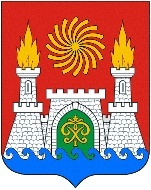 СОБРАНИЕ ДЕПУТАТОВ ВНУТРИГОРОДСКОГО РАЙОНА «КИРОВСКИЙ РАЙОН» ГОРОДА МАХАЧКАЛЫ«27» июня 2018 г.                                                                                              №30-2РЕШЕНИЕОб утверждении Положения «О порядке представления депутатом Собрания депутатов внутригородского района «Кировский район» г. Махачкалы сведений о доходах, расходах, об имуществе и обязательствах имущественного характера, размещения этих сведений на официальном сайте Администрации Кировского района на странице Собрания депутатов внутригородского района «Кировский район» г. Махачкалыи предоставления средствам массовой информации для опубликования»В соответствии со статьей 12.1 Федерального закона от 25 декабря 2008 года № 273-ФЗ «О противодействии коррупции», статьей 2 Федерального закона от 3 декабря 2012 года № 230-ФЗ «О контроле за соответствием расходов лиц, замещающих государственные должности, и иных лиц их доходам», Указом Президента Российской Федерации от 18 мая 2009 года № 558 «О представлении гражданами, претендующими на замещение государственных должностей Российской Федерации, и лицами, замещающими государственные должности Российской Федерации, сведений о доходах, об имуществе и обязательствах имущественного характера», Указом Президента Российской Федерации от 8 июля 2013 года № 613 «Вопросы противодействия коррупции», Уставом внутригородского района «Кировский район» г.МахачкалыРЕШАЕТ:1. Утвердить Положение «О порядке представления депутатом Собрания депутатов внутригородского района «Кировский район» г.Махачкалы  сведений о доходах, расходах, об имуществе и обязательствах имущественного характера, размещения этих сведений на официальном сайте Администрации Кировского района  на странице Собрания депутатов внутригородского района «Кировский район» г.Махачкалы и предоставления средствам массовой информации для опубликования» (прилагается).2. Настоящее Решение вступает в силу со дня его официального опубликования.Председатель Собрания                                               Э.Г. АбиеваПриложение к решению Собрания депутатов
внутригородского района «Кировский район» г. Махачкалы
от 27.06.2018 г. №30-2

Положения о порядке представления депутатом Собрания депутатов внутригородского района «Кировский район» г. Махачкалы сведений о доходах, расходах, об имуществе и обязательствах имущественного характера, размещения этих сведений на официальном сайте Администрации Кировского района  на странице Собрания депутатов внутригородского района «Кировский район» г. Махачкалыи предоставления средствам массовой информации для опубликованияI. Общие положения1.1. Настоящим Положением определяется порядок представления депутатом Собрания депутатов внутригородского района «Кировский район»  г. Махачкалы (далее – депутат Собрания) сведений о своих доходах, расходах, об имуществе и обязательствах имущественного характера, а также сведений о доходах, расходах, об имуществе и обязательствах имущественного характера своих супруги (супруга) и несовершеннолетних детей (далее также сведения о доходах и расходах), порядок размещения сведений о доходах и расходах на официальном сайте Администрации Кировского района на странице Собрания депутатов внутригородского района «Кировский район» г. Махачкалы (далее – страница Собрания) и предоставления этих сведений средствам массовой информации для опубликования.II. Порядок представления сведений о доходах и расходах2.1. Сведения о доходах и расходах представляются депутатом Собрания ежегодно, не позднее 31 марта года, следующего за отчетным, по форме справки, утвержденной Указом Президента Российской Федерации от 23 июня 2014 года № 460 «Об утверждении формы справки о доходах, расходах, об имуществе и обязательствах имущественного характера и внесении изменений в некоторые акты Президента Российской Федерации».2.2. Депутат Собрания представляет ежегодно:а) сведения о своих доходах, полученных за отчетный период (с 1 января по 31 декабря) от всех источников (включая денежное вознаграждение, пенсии, пособия, иные выплаты), а также сведения об имуществе, принадлежащем ему на праве собственности, и о своих обязательствах имущественного характера по состоянию на конец отчетного периода;б) сведения о доходах супруги (супруга) и несовершеннолетних детей, полученных за отчетный период (с 1 января по 31 декабря) от всех источников (включая заработную плату, пенсии, пособия, иные выплаты), а также сведения об имуществе, принадлежащем им на праве собственности, и об их обязательствах имущественного характера по состоянию на конец отчетного периода;в) сведения о своих расходах, а также о расходах своих супруги (супруга) и несовершеннолетних детей по каждой сделке по приобретению земельного участка, другого объекта недвижимости, транспортного средства, ценных бумаг, акций (долей участия, паев в уставных (складочных) капиталах организаций), совершенной им, его супругой (супругом) и (или) несовершеннолетними детьми в течение календарного года, предшествующего году представления сведений (далее - отчетный период), если общая сумма таких сделок превышает общий доход депутата и его супруги (супруга) за три последних года, предшествующих отчетному периоду, и об источниках получения средств, за счет которых совершены эти сделки.2.3. Справки о доходах и расходах представляются в подразделение кадровой службы (специалисту по кадрам) и хранятся до истечения срока полномочий депутата Собрания, после чего передаются в архив Собрания.2.4. В случае если депутат Собрания обнаружил, что в представленных им сведениях о доходах и расходах не отражены или не полностью отражены какие-либо сведения либо имеются ошибки, он вправе представить уточненные сведения в течение 1 (одного) месяца после окончания срока, указанного в пункте 2.1 настоящего Положения, в порядке, установленном настоящим Положением.2.5. Сведения о доходах и расходах, представляемые депутатом Собрания в соответствии с настоящим Положением, являются сведениями конфиденциального характера, если федеральным законом они не отнесены к сведениям, составляющим государственную тайну.2.6. Муниципальные служащие Собрания, в должностные обязанности которых входит работа со сведениями о доходах и расходах, виновные в их разглашении или использовании в целях, не предусмотренных законодательством Российской Федерации, несут ответственность в соответствии с законодательством Российской Федерации.2.7. В случае непредставления или представления заведомо ложных сведений о доходах и расходах депутат Собрания несет ответственность в соответствии с законодательством Российской Федерации.III. Порядок размещения сведений о доходах и расходах на странице Собрания и предоставления этих сведений средствам массовой информации для опубликования3.1. Сведения о доходах и расходах, представленные депутатом Собрания в соответствии с настоящим Положением, размещаются на странице Собрания и предоставляются средствам массовой информации для опубликования в связи с их запросами.3.2. На странице Собрания размещаются и предоставляются средствам массовой информации для опубликования следующие сведения о доходах и расходах:а) перечень объектов недвижимого имущества, принадлежащих депутату Собрания, его супруге (супругу) и несовершеннолетним детям на праве собственности или находящихся в их пользовании, с указанием вида, площади и страны расположения каждого из них;б) перечень транспортных средств с указанием вида и марки, принадлежащих на праве собственности депутату Собрания, его супруге (супругу) и несовершеннолетним детям;в) декларированный годовой доход депутата Собрания, его супруги (супруга) и несовершеннолетних детей, указанный в представленных депутатом Собрания справках о доходах и расходах;г) сведения об источниках получения средств, за счет которых совершены сделки (совершена сделка) по приобретению земельного участка, другого объекта недвижимости, транспортного средства, ценных бумаг, акций (долей участия, паев в уставных (складочных) капиталах организаций), если общая сумма таких сделок превышает общий доход депутата Собрания и его супруги (супруга) за три последних года, предшествующих отчетному периоду.3.3. В размещаемых на странице Собрания и предоставляемых средствам массовой информации для опубликования сведениях о доходах и расходах запрещается указывать:а) иные сведения, кроме указанных в пункте 3.2 настоящего Положения;б) персональные данные супруги (супруга), детей и иных членов семьи депутата Собрания;в) данные, позволяющие определить место жительства, почтовый адрес, телефон и иные индивидуальные средства коммуникации депутата Собрания, его супруги (супруга), детей и иных членов семьи депутата;г) данные, позволяющие определить местонахождение объектов недвижимого имущества, принадлежащих депутату Собрания, его супруге (супругу), детям, иным членам семьи депутата Собрания на праве собственности или находящихся в их пользовании;д) информацию, отнесенную к государственной тайне или являющуюся конфиденциальной.3.4. Сведения о доходах и расходах за весь период замещения муниципальной должности депутатом Собрания находятся на странице Собрания и ежегодно обновляются в течение 14 рабочих дней со дня истечения срока, установленного для их подачи.3.5. Размещение на странице Собрания сведений о доходах и расходах, представленных депутатом Собрания, обеспечивается аппаратом Собрания.3.6. Собрание:а) в течение 3 (трех) рабочих дней со дня поступления запроса от средства массовой информации сообщают о нем депутату Собрания, в отношении которого поступил запрос;б) в течение 7 (семи) рабочих дней со дня поступления запроса от средства массовой информации обеспечивают предоставление ему сведений, указанных в пункте 3.2 настоящего Положения, в том случае, если запрашиваемые сведения отсутствуют на странице Собрания.367012, Республика Дагестан, г. Махачкала, ул Керимова 23       (8722) 69-31-12, e-mail: krsobr@mail.ru